TISKOVÁ ZPRÁVA					   9. 9. 2020Rodinný tip z Divadla Bolka Polívky: Aby se děti divily 
Alois Mikulka, známý brněnský malíř, sochař a spisovatel, bývá označován za žijícího klasika české pohádky. Napsal a nakreslil řadu originálních knížek pro děti nejrůznějšího věku, které vzbudily nadšené reakce malých, ale také odrostlejších čtenářů. Divadlo Bolka Polívky poprvé v sobotu 19. září od 10 hodin uvede představení Aby se děti divily inspirované právě Mikulkovými texty a obrázky.Dílo Aloise Mikulky přináší hodně radosti a fantazie a je psáno tak, aby se děti opravdu divily. A tak se můžete v této hře setkat s vynálezcem dětských snů a jeho pomocníky, zažít společnou komunikaci hlasem a pohybem, mluvenou i znakovou řečí – v průběhu inscenace si děti mohou nenásilnou hravou formou osvojit i základní znaky jazyka neslyšících.V novince na repertoáru Divadla Bolka Polívky Aby se děti divily se v režii Zoji Mikotové představí Veronika Slámová a Miroslav Sýkora, kterého už diváci znají z představení Srnky, Re:kabaret Re:vue či Re-kabaret Re:publika. „Texty i obrázky pana Aloise Mikulky jsou pro mne velkou inspirací. Jeho svět má v sobě takovou zvláštní divokost a zlobivost, zároveň také něhu a radost. Je blízký dětem, dospělí se v něm také neztratí. V naší inscenaci se mluví nejen hlasem, ale celým jevištním děním, gesty i znakovým jazykem. Porozumět může každý a snad se i něco naučit. Lidé mají dar komunikace, která může probíhat na mnoha úrovních. Je dobré si to občas připomenout,“ říká režisérka inscenace Zoja Mikotová.Aby se děti divily Autor: Alois Mikulka
Režie: Zoja Mikotová
Hrají: Veronika Slámová, Miroslav Sýkora
Hudba: Petr Graham, Zdeněk Kluka
Premiéra: 19. 9. 2020 v 10:00
Reprízy: 25. 10. v 10:00, 14. 11. v 10:00O Divadle Bolka PolívkyDivadlo Bolka Polívky se usídlilo v budově na Jakubském náměstí v Brně v roce 1993 a 17. září téhož roku zde autorským představením Bolka Polívky Trosečník zahájilo svoji činnost a svou první sezónu. Za dvacet sedm let existence se zde vystřídala řada projektů principála Bolka Polívky.V rámci současného repertoáru lze vybírat jak z autorských her principála Bolka Polívky (Šašek a syn, DNA, Klíště), vlastní produkce (Srnky, Letem sokolím, Horská dráha, Pozemšťan, Rebelky) tak z představení vytvořených ve spolupráci s jinými divadly (Mínus dva, The Naked Truth). Diváci zde mohou zhlédnout širokou nabídku her hostujících českých a zahraničních souborů (Dejvické divadlo, Činoherní klub, Štúdio L+S, Divadlo Studio DVA, Divadlo Járy Cimrmana, Divadlo Kalich, Divadlo Komediograf a další) a na prknech vidět známé herecké osobnosti.Vedle divadelních představení jsou pravidelným doplňkem programové skladby Re:kabarety – komponované večery plné dobrého humoru a také koncertní vystoupení předních českých a slovenských hudebníků a kapel nejrůznějších žánrů. Celosezónní aktivitou jsou také výstavy (cca 10–12 za sezonu) významných malířů, grafiků a fotografů, pořádané ve foyer divadla. Divadlo se ve spolupráci se svými partnery věnuje také charitativní činnosti. Zisk z těchto představení rozděluje organizacím, které se věnují pomoci a podpoře tělesně postiženým, rozvoji a výchově dětí či pomoci starým lidem.KontaktyDivadlo Bolka Polívky, Jakubské náměstí 5, Brno
Michal Adamík, adamik@bolek.cz, + 420 775 505 521
Web: www.divadlobolkapolivky.cz / FB: www.facebook.com/divadlobolkapolivky
IG: www.instagram.com/divadlo_bolka_polivky
YT: www.youtube.com/divadlobolkapolivkyMediální servis: Vladana Drvotová, vladana@2media.cz, + 420 605 901 336 / 2media.cz s.r.o.Za podporu a partnerství děkujeme společnosti SPP, dodavateli zemního plynu a elektřiny, která se stala partnerem Divadla Bolka Polívky v sezoně 2020/2021.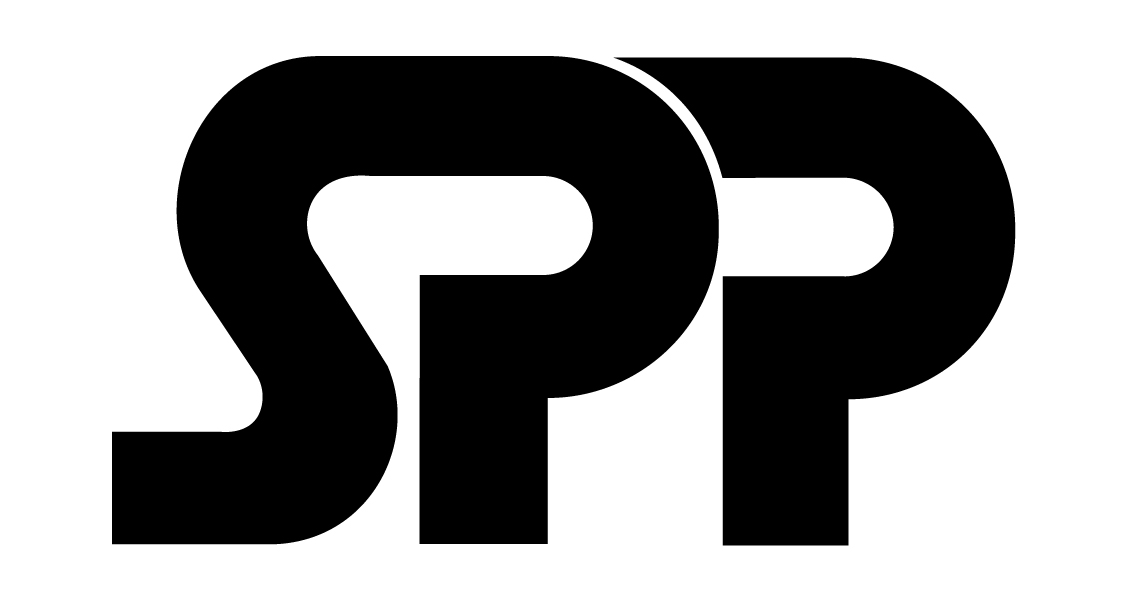 